К Ы В К Ö Р Т Ö ДР Е Ш Е Н И Е (проект)от                2018 года                                                                                     №Республика Коми, Ижемский район, с. ИжмаО внесении изменений в решение Совета муниципального района «Ижемский» от 22 ноября 2016 № 5-15/5 «Об утверждении Генерального плана и Правил землепользования и застройки сельского поселения «Щельяюр» В соответствии с Градостроительным кодексом Российской Федерации, Федеральным законом от 06.10.2003 № 131-ФЗ «Об общих принципах организации местного самоуправления в Российской Федерации», и статьей 19 Устава муниципального образования муниципального района «Ижемский», заключениями публичных слушаний от 29 августа 2018 года «По проекту внесения изменений в Правила землепользования и застройки сельских поселений муниципального района «Ижемский»Совет муниципального района «Ижемский»РЕШИЛ:Внести изменения в решение Совета муниципального района «Ижемский» от 22 ноября 2016 № 5-15/5 «Об утверждении Генерального плана и Правил землепользования и застройки сельского поселения «Щельяюр» согласно приложению 1.Настоящее решение вступает в силу со дня официального опубликования.Глава муниципального района «Ижемский» -председатель Совета района			                                       Т. В. АртееваПриложение 1     к решению Советамуниципального района «Ижемский»от                      №Изменения, вносимые в решение Совета муниципального района «Ижемский» от 22 ноября 2016 № 5-15/5 «Об утверждении Генерального плана и Правил землепользования и застройки сельского поселения «Щельяюр» на основании протокола публичных слушаний от 29 августа 2018 года «По проекту внесения изменений в Правила землепользования и застройки сельских поселений муниципального района «Ижемский»:1. На карте градостроительного зонирования Правил землепользования и застройки сельского поселения территориальную зону ОД-1 «Зона административно-делового центра, образования, здравоохранения и культурно-бытового назначения» по адресу: Республика Коми, Ижемский район, п. Щельяюр, в 10 м на запад от д. 1 по ул. Заводская и перевести в территориальную зону Ж-1 «Зона жилой застройки усадебного типа» согласно приложения к приложению 1. Приложение к приложению 1 решению Советамуниципального района «Ижемский»от                      №Выкопировка из карты градостроительного зонирования ПЗЗ СП «Щельяюр», п. Щельяюр, в 10 м на запад от д. 1 по ул. Заводская      «Изьва»муниципальнöй районсаСöвет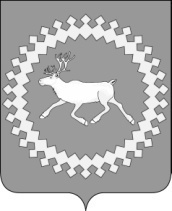 Советмуниципального района     «Ижемский»